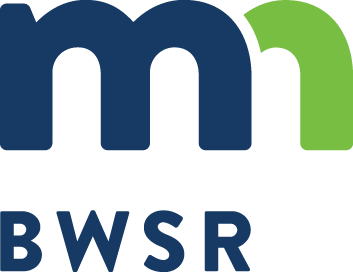 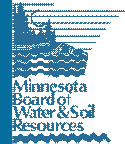 Function:		Buffers Planting Area:	NE Specialization:		NRCS 342Intent: Stabilized steep eroding slopes with both early and later successional species.CoverScientific Name	Common Name	Seeds/ sq ftRate (lb/ac)% Mix (by sqft)% Mix (by wt)GraminoidAndropogon gerardii	Big Bluestem	5.5	1.50Bromus ciliatus	Fringed Brome	3	0.82Calamagrostis canadensis	Bluejoint	5	0.05Elymus canadensis	Canada Wild Rye	5	2.62Elymus riparius	Riverbank Wild Rye	0.2	0.19Note: Oats cover crop is included as a component of these seed mixes with the exception of some wetland mixes where cover species are not necessary. Winter wheat (at a similar rate to oats) may be selected in some cases where germination is needed later in the fall, followed by further green‐up the following spring (oats will not come back the follow spring unless it re‐establishes from seed).Avena sativaOats* (See Cover crop note)11.1437.91Total Guild:11.1437.9116.21%80.3%ForbAchillea millefoliumCommon Yarrow20.03Anaphalis margaritaceaPearly Everlasting0.80.01Drymocallis argutaTall Cinquefoil20.02Rudbeckia hirtaBlack‐eyed Susan30.09Solidago nemoralisGray Goldenrod3.50.03Elymus trachycaulusSlender Wheatgrass52.48Elymus villosusDowny Wild Rye1.40.69Festuca subverticillataNodding Fescue1.10.15Poa palustrisFowl Bluegrass190.40Schizachne purpurascensFalse Melic0.50.04Total Guild:45.78.9366.48%18.9%LegumeAstragalus canadensisCanada Milk Vetch0.50.08Vicia americanaAmerican Vetch0.10.13Total Guild:0.60.210.87%0.5%Total Seed Mix:68.7447.24